РЕШЕНИЕ                                                                                КАРАРс.Базарные Матакиот 18 ноября 2022  года                                                                                            № 133 О внесении изменений в решения Совета Алькеевского муниципального района от 23 мая 2014 года N 74 «О совершенствовании правового положения финансово-бюджетной палаты Алькеевского муниципального района Республики Татарстан»В соответствии Федеральным законом от 02.08.2019 N 278-ФЗ « О внесении изменений в Бюджетный кодекс Российской Федерации и отдельные законодательные акты Российской Федерации в целях совершенствования правового регулирования отношений в сфере государственных (муниципальных) заимствований, управления государственным (муниципальным) долгом и государственными финансовыми активами Российской Федерации и признании утратившим силу Федерального закона "Об особенностях эмиссии и обращения государственных и муниципальных ценных бумаг», Законом Республики Татарстан от 24 марта 2022 года № 15-ЗРТ «О внесении изменений в Закон Республики Татарстан «О местном самоуправлении в Республике Татарстан», и Уставом Алькеевского муниципального района Республики Татарстан Совет Алькеевского муниципального района Республики Татарстан РЕШИЛ:1. Внести в Положение МКУ «Финансово-бюджетная палата Алькеевского муниципального района Республики Татарстан» следующие изменения:Подпункт 3.2.4.  пункта 3.2. изложить в следующей редакции:«3.2.4. установление порядка анализа финансового состояния принципала, проверка достаточности, надежности, и ликвидностью обеспечения в целях предоставления муниципальной гарантии;»Подпункт 3.2.5.  пункта 3.2. изложить в следующей редакции:«3.2.5.проведение анализа финансового состояния принципала, проверка достаточности, надежности, и ликвидностью обеспечения в целях предоставления муниципальной гарантии;»Пункт 3.2 дополнить подпунктом 3.2.5.1.  в следующей редакции:«3.2.5.1. мониторинг финансового состояния принципала, контроль за достаточностью, надежностью и ликвидностью предоставленного обеспечения после предоставления муниципальной гарантии.Подпункт 3.2.6 изложить в следующей редакции:"3.2.6. ведение  учета выданных гарантий, увеличения государственного (муниципального) долга по ним, сокращения государственного (муниципального) долга вследствие исполнения принципалами либо третьими лицами в полном объеме или в какой-либо части обязательств принципалов, обеспеченных гарантиями, прекращения по иным основаниям в полном объеме или в какой-либо части обязательств принципалов, обеспеченных гарантиями, осуществления гарантом платежей по выданным гарантиям, а также в иных случаях, установленных государственными (муниципальными) гарантиями.";Пункт 4.2 раздела 4 изложить в следующей редакции:«4.2. Палату возглавляет председатель, который является должностным лицом местного самоуправления района, осуществляет руководство деятельностью Палаты и организует его работу.Председатель Палаты назначается на должность руководителем Исполнительного комитета Алькеевского муниципального района по предложению Главы Алькеевского муниципального района и по результатам проверки соответствия кандидата на замещение должности руководителя финансового органа муниципального района квалификационным требованиям с участием финансового органа Республики Татарстан.Председатель Палаты назначается на должность из числа лиц, отвечающих квалификационным требованиям, установленным уполномоченным Правительством Российской Федерации федеральным органом исполнительной власти.».2.Опубликовать настоящее решение в "Официальном портале правовой информации Республики Татарстан" по веб-адресу: http://pravo.tatarstan.ru, разместить на официальном сайте Алькеевского муниципального района.3. Контроль за исполнением настоящего решения возложить на постоянную комиссию Совета Алькеевского муниципального района по вопросам законности, правопорядка, муниципальной собственности и местному самоуправлению.Председатель Совета,Глава Алькеевского муниципального района	                                     	                             А.Ф. Никошин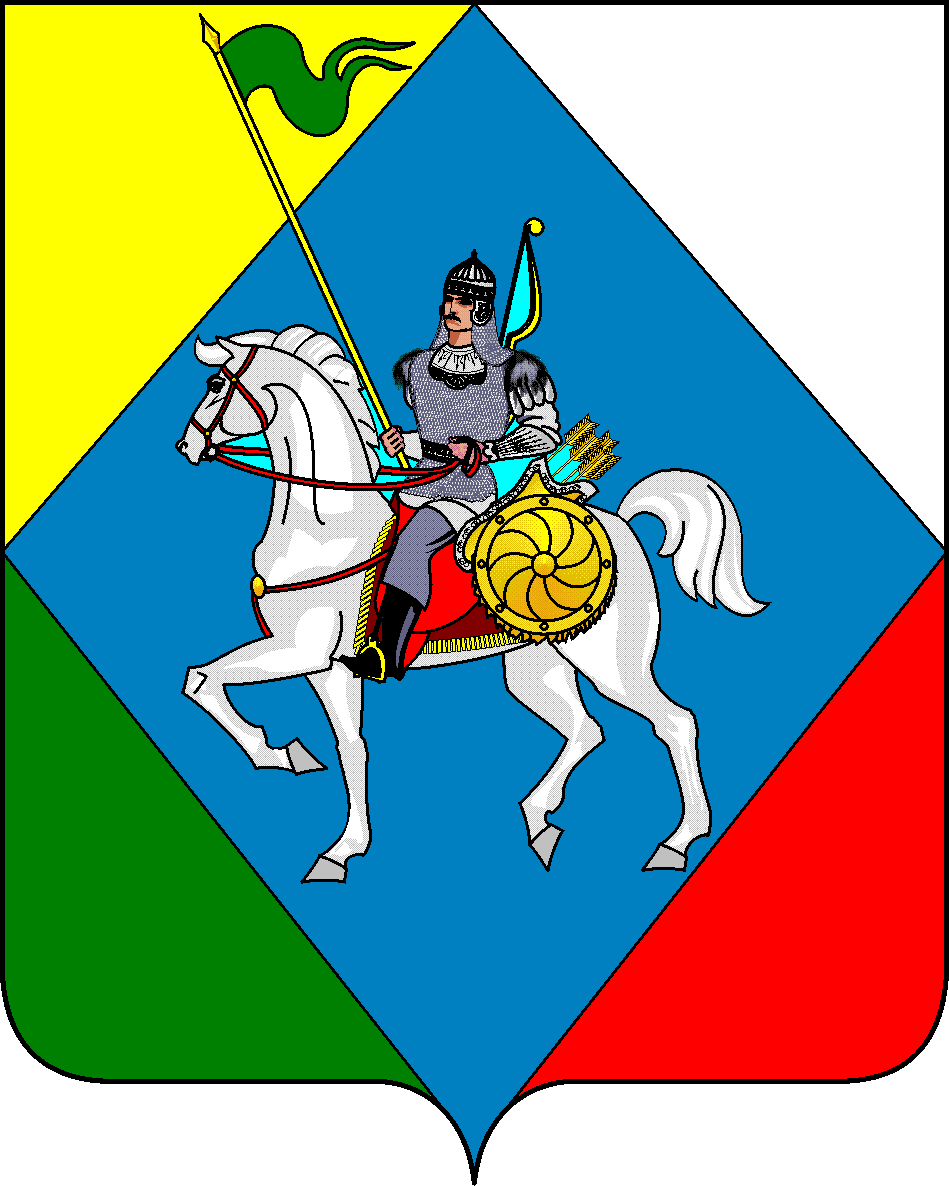 